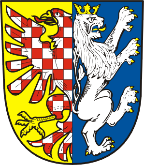 Technické služby Velká Bíteš spol. s r.o.Masarykovo nám. 88, 595 01 Velká BítešŽádost o vydání identifikační karty  - sběrný dvůr Karlov 77Jméno a příjmení žadatele (plátce poplatku): ………………………………………………………………………………….Datum narození: ………………………………………………….Adresa trvalého bydliště nebo pobytu : …………………………………………………………………………………………..Telefonický kontakt : …………………………………………..Počet osob tvořících domácnost trvale přihlášených ve městě Velká Bíteš : …………………………………..Číslo vydané karty :………………………………………………………Seznámil/a jste se s pravidly přejímky odpadů do zařízení sběrný dvůr Karlov 77 ?  ANO		NESouhlas žadatele se zpracováním osobních údajů Uděluji tímto Technickým službám Velká Bíteš spol. s r.o., se sídlem Velká Bíteš, Masarykovo nám. 88, okres Žďár nad Sázavou, PSČ 595 01, IČ 255 94 940 (dále jen „správce“) souhlas se zpracováním poskytnutých, výše konkrétně popsaných, osobních údajů o mé osobě, a to ve smyslu nařízení č. 679/2016 o ochraně osobních údajů fyzických osob (dále jen „GDPR“) a zákona č. 110/2019 Sb. o  zpracování osobních údajů, v jeho platném znění. Předmětné osobní údaje jsou správcem zpracovávány pro účel evidence přijímaných odpadů do zařízení sběrného dvora Karlov 77, Velká Bíteš, a to po dobu nezbytně nutnou k naplnění sděleného účelu. S uvedeným zpracováním uděluji výslovný souhlas. Souhlas lze vzít kdykoliv zpět, a to zasláním e-mailu nebo dopisu na kontaktní údaje správce.Dle GDPR máte právo: 	a) vzít svůj souhlas kdykoliv zpětb) požadovat informaci o tom, jaké vaše osobní údaje jsou zpracováványc) požádat vysvětlení ohledně zpracovávání osobních údajůd) vyžádat si přístup k těmto údajům a tyto nechat aktualizovat nebo opravite) požadovat opravu, výmaz osobních údajů, omezení zpracováníf) vznést námitku proti zpracování.Ve Velké Bíteši dne: Datum: …………………….					Podpis:……………………………………